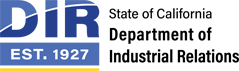 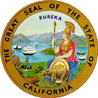 NEWSLINERelease Number: 2024-05Date: January 17, 2024DWC Adopts Updates to MTUS Drug List Effective February 15, 2024The Division of Workers’ Compensation (DWC) Administrative Director George Parisotto has issued an order updating the Medical Treatment Utilization Schedule (MTUS) Drug List, effective February 15, 2024, pursuant to the authority of California Labor Code section 5307.29.The updated MTUS Drug List v.11 and the Administrative Director Order can be accessed on the DWC MTUS drug formulary webpage. The order adopts changes to the MTUS Drug List based on the American College of Occupational and Environmental Medicine (ACOEM) Practice Guidelines, published by Reed Group, Ltd. including new and revised treatment recommendations based on updates to the Shoulder Disorders Guideline and the COVID-19 (Coronavirus) Guideline.DWC welcomes comments from the public on the formulary drug list. Injured workers, physicians, pharmacists and others may submit their questions, comments and suggestions to Formulary@dir.ca.gov.The California Department of Industrial Relations, established in 1927, protects and improves the health, safety, and economic well-being of over 18 million wage earners, and helps their employers comply with state labor laws. DIR is housed within the Labor & Workforce Development Agency